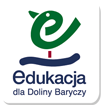 WIE_2019_ Tajemniczy głaz_ Omnibus z Doliny BaryczyPomnik upamiętniający zasługi Ferdynanda Radziwiłła znajduje się pośród lasów Nadleśnictwa Antonin. Stoi w miejscu oddalonym o około 4 km od Pałacu Myśliwskiego, przy drodze Tartak-Kociemba.Ferdynand był wnukiem A. Radziwiłła, do którego należały dobra przygodzickie. Pobudował pałac, który stał się dla wnuka rodzinną rezydencją. Ferdynand studiował prawo. Po zakończeniu służby wojskowej rozpoczął działalność polityczną. Był zwolennikiem polityki ugodowej. Wpływ na jego postępowanie miała również patriotka żona Pelagia. Angażował się w życie Wielkopolan. W Ludwikowie założył cmentarz i wybudował tam kaplicę. Znalazł się w grupie posłów, którzy weszli w skład Sejmu. Jako najstarszy wiekiem otwierał Sejm. W 90 rocznicę urodzin księcia urzędnicy Hrabstwa Przygodzice zasadzili 90 dębów i ustawili pomnik, który uległ zniszczeniu. W 80 rocznicę odrodzenia w Polsce senatu pomnik przywrócili działacze ostrowskiego Oddziału PTTK-u. Miejsca ukryte są w głuszy lasu, ale warto je zobaczyć.